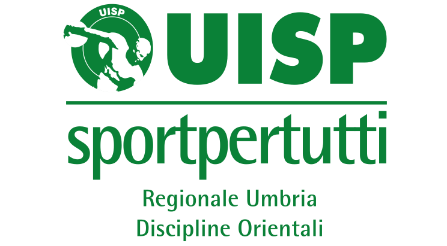 6° Torneo Regionale di Judo a SquadreCategorie non Agoniste     Si comunica che il Settore Discipline Orientali della UISP Umbria, in collaborazione con l’A.S.D. Budokan San Mariano, organizza la 1^ tappa del 6°  Torneo Regionale Giovanile di judo a squadre per Categorie Non Agoniste (Bambini, Fanciulli e Ragazzi), che si svolgerà domenica 19 febbraio 2017 presso il Palazzetto dello Sport di San Mariano di Corciano, via Cattaneo.P R O G R A M M A:ore 08,30/09,00: arrivo, iscrizione e controllo peso;ore 09,30: inizio manifestazione, che si svolgerà su sei aree: le Aree 1-2-3 e 4 saranno dedicate agli incontri delle 8 squadre partecipanti al Torneo; mentre le restanti due aree, unitamente a un percorso ginnico, saranno dedicate a tutti gli altri atleti, appartenenti anche ad altre associazioni invitate e non inseriti nel torneo.Le quote di partecipazione, di Euro 6,00 ad atleta, vanno versate al momento dell’iscrizione da un rappresentante della società.     Le preiscrizioni dovranno pervenire entro e non oltre il 14 febbraio 2017, via mail, a: mauriziovarazi@gmail.com : Per i componenti delle squadre del Torneo va indicato nome,  cognome, anno di nascita, peso e grado, mentre per gli altri partecipanti è sufficiente, ma necessario, ai fini organizzativi e delle premiazioni, indicare il numero dei partecipanti. ore 13,30 circa, termine della manifestazione, con premiazione di tutti gli atleti.Gli incontri saranno diretti da Insegnanti e CN UISP , inseriti nel percorso formativo per Arbitri e Giurati regionali.  Perugia,	Il Coordinatore Regionale                                                                                                                            Maurizio Varazi